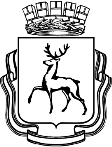 АДМИНИСТРАЦИЯ ГОРОДА НИЖНЕГО НОВГОРОДАДепартамент образованияМуниципальное автономное общеобразовательное учреждение«Школа № 190»П Р И К А ЗВ соответствии с Порядком проведения государственной итоговой аттестации по образовательным программам среднего общего образования, утвержденным приказом Министерства просвещения Российской Федерации и Федеральной службы по надзору в сфере образования и науки от 04.04.2023 №233/552, Порядком проведения итогового сочинения (изложения) на территории Нижегородской области, утвержденного приказом министерства образования и  науки Нижегородской области от 14 ноября 2023 г. № 316-01-63-2988/23,  приказом министерства  образования и  науки  Нижегородской области от 24.11.2023 № 316-01-63-3073/23 «О проведении итогового сочинения (изложения) в общеобразовательных организациях Нижегородской области в основной срок 6 декабря 2023 года», с целью организованного проведения итогового сочинения (изложения)ПРИКАЗЫВАЮ:1.Назначить ответственным за подготовку и проведение итогового сочинения (изложения) заместителя директора школы Грибову И.А.2.Назначить комиссию по организации и проведению итогового  сочинения (изложения) в следующем составе:2.1. Звездова И.А. – председатель комиссии;2.2. Грибова И.А.- член комиссии;2.3. Целоусова Г.И. – организатор в аудитории;2.4. Ермакова Т.Г.- организатор в аудитории;2.5. Горбанева Г.М. – организатор в аудитории;2.6. Чайкина Е.В.- организатор в аудитории.3. Заместителю директора Грибовой И.А.:3.1.провести организационную работу по подготовке и проведению итогового сочинения (изложения) 06 декабря 2023 года;3.2.организовать проведение итогового сочинения (изложения) в условиях, максимально приближенных к экзаменационным, в соответствии с методическими рекомендациями, разработанными Рособрнадзором;3.3. обеспечить участие обучающихся 11 класса в проведении итогового сочинения (изложения);3.4.обеспечить изучение нормативно-правовой базы проведения итогового сочинения (изложения) всеми участниками;3.5. обеспечить обучающихся орфографическими словарями при проведении итогового сочинения (изложения);3.6. исключить доступ посторонних лиц к месту написания сочинения;3.7. организовать работу с обучающимися по исключению использования ими любых средств связи и носителей информации, распространения тем сочинений, фотографирования бланков работ обучающихся до окончания написания сочинения;4. Назначить дежурным вне аудитории на время проведения итогового сочинения (изложения) Масленникова И.Л.5. Назначить техническим специалистом по проведению итогового сочинения (изложения) учителя информатики Погадаеву Т.А.5.1.обеспечить техническую поддержку проведения итогового сочинения (изложения) в соответствии с требованиями к техническому и программному оснащению;5.2.обеспечить печать регистрационных бланков, бланков записей, дополнительных бланков (по необходимости) в рамках проведения итогового сочинения (изложения);5.3.обеспечить получение тем сочинений с федеральных сайтов;5.4. обеспечить копирование регистрационных бланков и бланков записей 06 декабря 2023 года.6. Определить местом хранения оригиналов бланков итоговых сочинений (изложений) до завершения проверки сочинений - сейф в кабинете секретаря на 1 этаже (инв. № 3060002).7. Классным руководителям 11-х классов (Цой М.И., Кащеева О.В.) довести результаты итогового сочинения (изложения) до всех участников образовательных отношений до 20 декабря 2023 года.8.Заместителю директора школы Колесовой Е.В. скорректировать режим работы образовательного учреждения на 06 декабря 2023 года.9.Контроль исполнения приказа оставляю за собой.Директор                                                                                  И.А.Звездова24.11.2023№441 - ОДО проведении итогового сочинения (изложения)  в XI классеО проведении итогового сочинения (изложения)  в XI классеО проведении итогового сочинения (изложения)  в XI классе